Menu Penjurnalan Piutang Penjurnalan Piutang dilakukan pada saat penerbitan invoice, melalui menu invoice, sebagai berikut :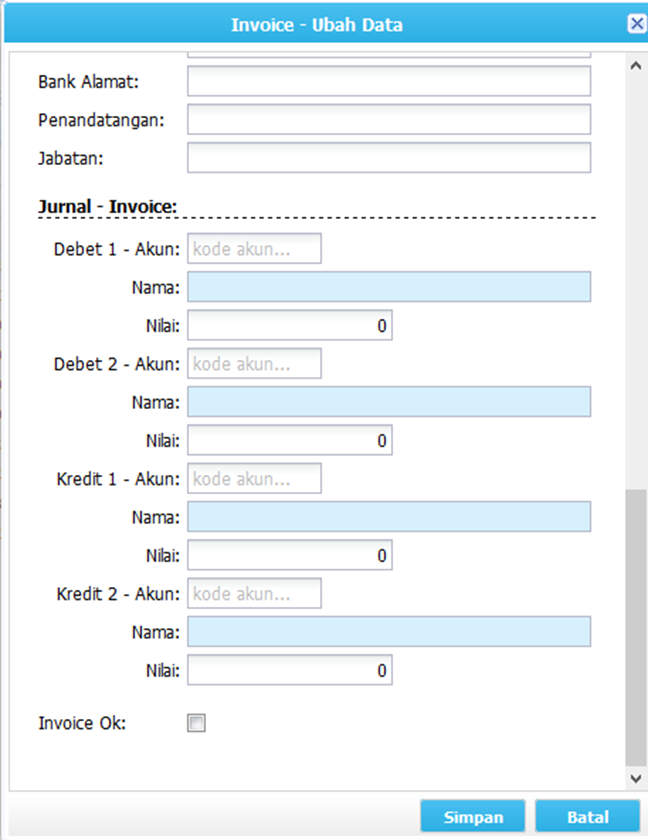 Penerbitan invoice ada 2 kemungkinan :Invoice dan terbit fakturInvoice tanpa penerbitan fakturPencatatan jurnal Invoice Tipe 1 (invoice dan terbit faktur) :Debet 1:	Piutang Unit Kerja (disajikan sesuai nilai DPP)Debet 2:	Piutang PPNKredit 1: 	Pendapatan Unit Kerja (disajikan sesuai nilai DPP)Kredit 2:	Hutang PPNTipe 2 (invoice tanpa penerbitan faktur) :Debet 1:	Piutang Unit Kerja (disajikan sesuai nilai DPP)Kredit 1: 	Pendapatan Unit Kerja (disajikan sesuai nilai DPP)Menu Penjurnalan Penerimaan 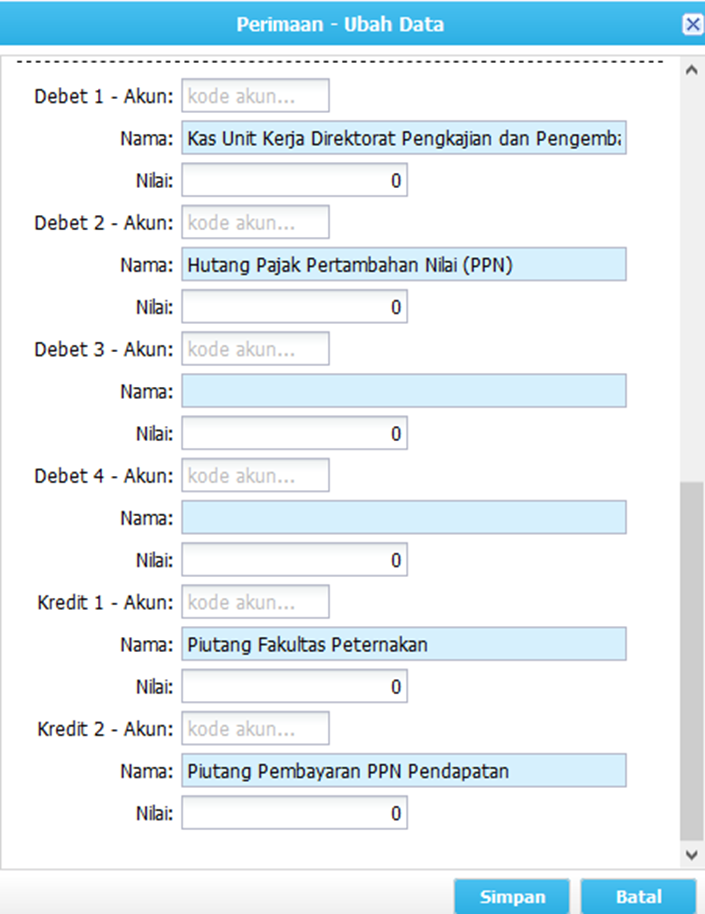 Penjurnalan penerimaan danaJika uang masuk sesuai nilai invoiceDebet 1:	Bank PenerimaKredit 1: 	Piutang Unit KerjaJika uang masuk lebih kecil dari nilai invoice karena pph 23 telah dipotong mitra dan PPN telah dibayar oleh mitraDebet1: 	Bank PenerimaDebet2:		Uang Muka PPh 23	Debet2:		Hutang PPNKredit1:  	Piutang PPNKredit2:		Piutang Unit KerjaJika uang masuk lebih besar dari nilai invoice karena mitra menitipkan PPN untuk dibyarkan oleh IPB, tidak dipotong pph 23 :Debet1:		Bank PenerimaKredit1:		Piutang PPNKredit2:		Piutang Unit KerjaJika uang masuk lebih besar dari nilai invoice karena mitra menitipkan PPN dan pph 23 telah dipotong oleh mitra:Debet1:		Bank PenerimaDebet2:		Uang Muka pph 23Kredit1:		Piutang PPNKredit2:		Piutang Unit KerjaJika uang masuk lebih besar dari nilai invoice karena mitra menitipkan PPN, pph 23 telah dipotong dan dikenakan biaya administrasi oleh bank:Debet1:		Bank PenerimaDebet2:		Uang Muka pph 23Debet3:		Biaya Administrasi bankKredit1:		Piutang PPNKredit2:		Piutang Unit Kerja